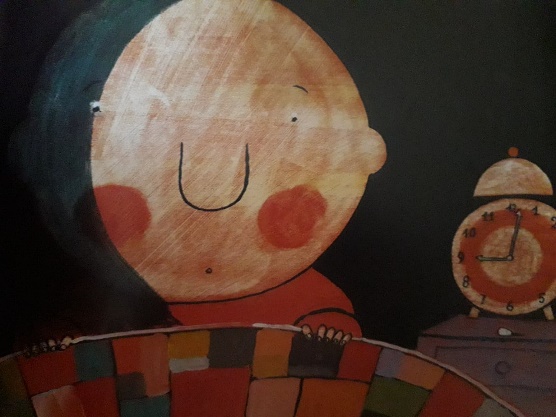 J’ouvre un œil puis               .Ai-je dormi ou ai-je              ?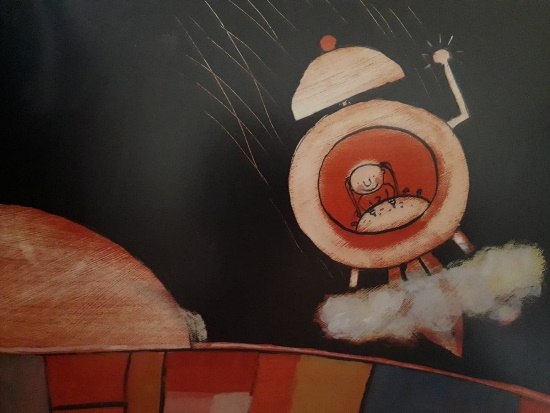 Bientôt je touche le              .Mon voyage est            Découper ces étiquettes et les scratcher dans le tableau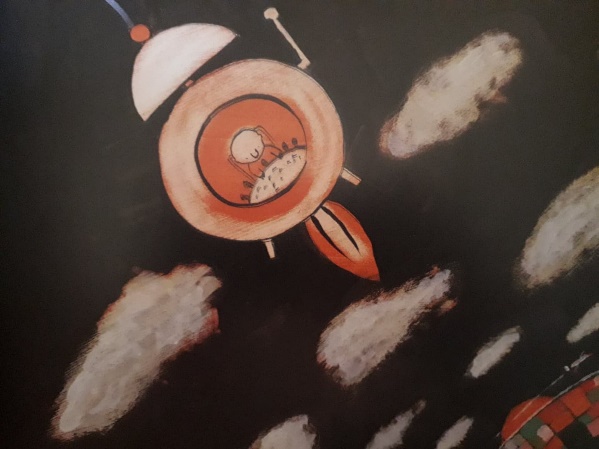 Mon vaisseau traverseles                  .Ma                 estaccomplie !.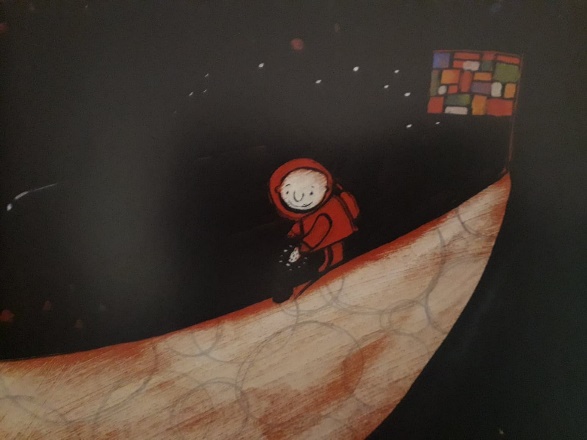 J’emporte unun petit caillou que jerapporte sur Terre.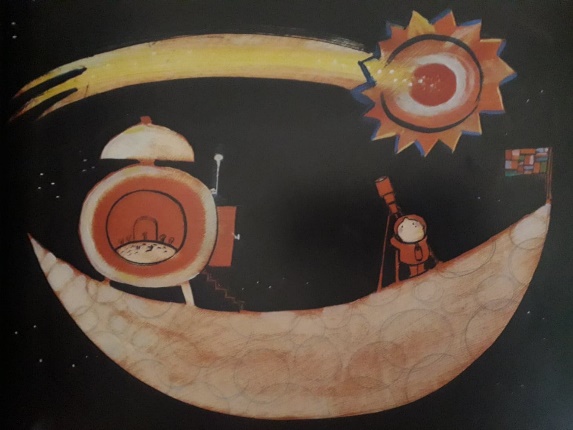 Une                file dansl’espace.Je l’observe avec malunette.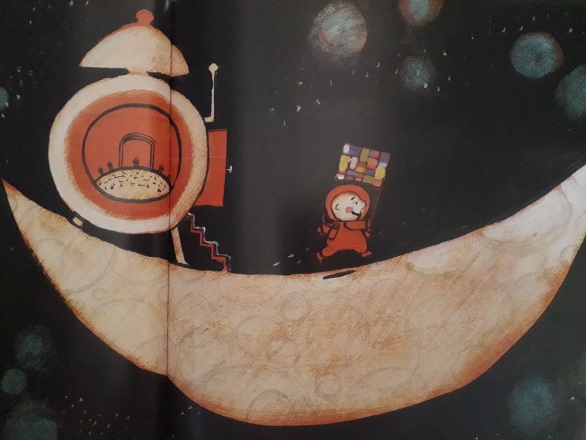 Je vais planter mon               à la plushaute pointe du croissant.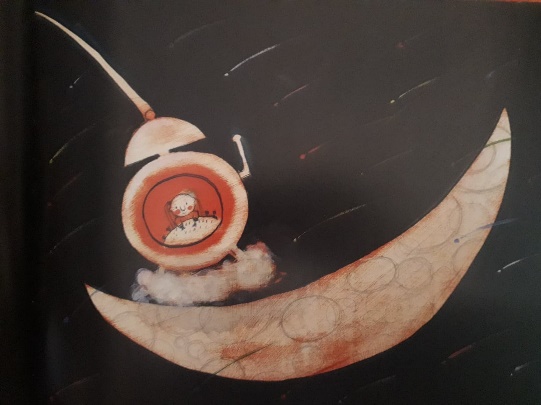 Dans un grand nuage de               je réussis àme 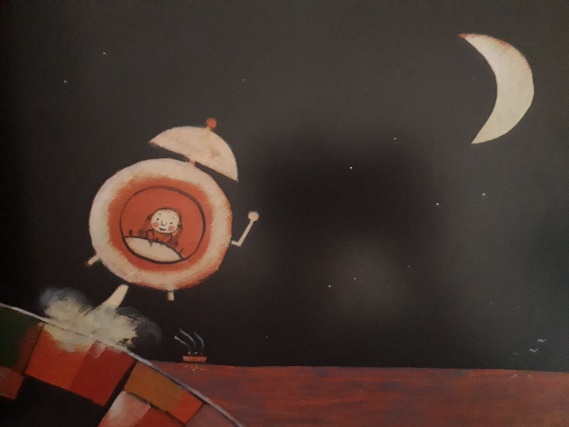 Mon vaisseau s’élève dans les Direction la               ! 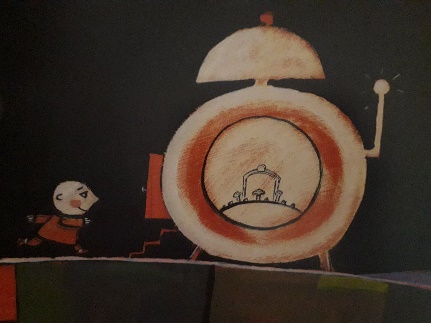 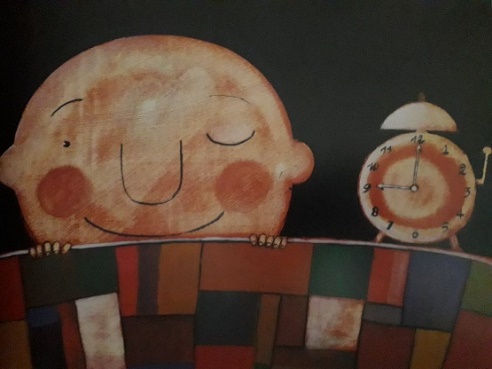 Je ferme un œil, puisdeux, mais je n’ai pasJe cours vers mon Astronef prêt à Mon livret de lecture    compréhension   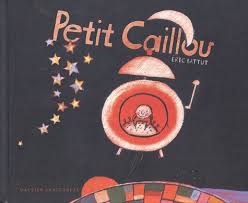      Petit CailloudeuxdécollerrêvéLunedrapeauairsnuagessommeilmissionterminéposerfuméesouvenircomètesol